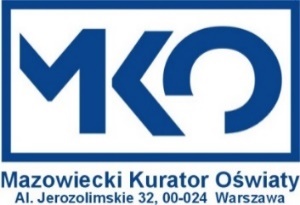 Załącznik nr 1Program merytoryczny konkursu tematycznego „Przeciw władzy. Opozycja w PRL w  latach 70-tych i 80-tych” dla uczniów klas IV-VIII szkół podstawowych w województwie mazowieckim w roku szkolnym 2023/2024Przedmiot i cel konkursuZakres tematyczny konkursu obejmuje historię zorganizowanej opozycji politycznej i oporu społecznego przeciwko władzom PRL. Zadania konkursowe będą dotyczyć: wydarzeń, organizacji, postaci i programów politycznych. Zadaniem konkursu jest popularyzacja wiedzy o najnowszej historii Polski i osobach, które odegrały w tej historii znaczącą rolę. Konkurs ma również na celu zachęcenie uczniów do dalszego i pogłębionego poznawania najnowszych dziejów Polski. Etap szkolny konkursu wymagać będzie wiedzy zgodnej z programem nauczania w szkole podstawowej, uzupełnionej o wiadomości podane we wskazanych lekturach. Uczniom potrzebna będzie wiedza o historii Polski w latach siedemdziesiątych i osiemdziesiątych XX wieku. Problematyka konkursu koncentruje się wokół historii zorganizowanej opozycji politycznej i oporu społecznego przeciwko władzom PRL. Najważniejsza na tym etapie i w toku całego konkursu będzie wiedza dotycząca: protestów społecznych w latach 70. i 80., kształtowania się opozycji politycznej od 1976 r. oraz jej dziejów do lutego 1989 r. Ważne miejsce w programie konkursu, poczynając od etapu szkolnego, przypisano dziejom Niezależnego Samorządnego Związku Zawodowego „Solidarność”. Zagadnienia i postacie, na które należy zwrócić szczególną uwagę:Protesty robotnicze w czerwcu 1976 r. w Radomiu, Ursusie i PłockuKomitet Obrony RobotnikówRuch Obrony Praw Człowieka i ObywatelaKonfederacja Polski NiepodległejWolne Związki Zawodowe WybrzeżaCenzura w Polskiej Rzeczypospolitej LudowejDrugi obieg wydawniczy, wydawnictwo podziemneStrajki w sierpniu 1980 r. NSZZ „Solidarność”Niezależne Zrzeszenie StudentówOpór społeczny w okresie Stanu WojennegoSolidarność WalczącaAndrzej CzumaJoanna Duda-GwiazdaAndrzej GwiazdaLech KaczyńskiJacek KurońAntoni MacierewiczLeszek MoczulskiKornel MorawieckiJan OlszewskiAnna WalentynowiczLech WałęsaLektury dla uczniów1. Wybrane przez ucznia, z pomocą nauczyciela lub opiekuna, podręczniki i atlasy do historii dla szkoły podstawowej.2. Adam Dziurok, Marek Gałęzowski, Łukasz Kamiński, Filip Musiał, Od niepodległości do niepodległości. Historia Polski 1918–1989, Warszawa 2023.3. Szymon Sławiński, Solidarność 1980–86. Krótka historia dla dzieci, Warszawa 2010.4. Joanna i Jarosław Szarkowie, Nie ma wolności bez Solidarności, Kraków 2010 (seria Kocham Polskę. Historia dla najmłodszych, tom 11).5. Joanna Wieliczka-Szarkowa, Kocham Polskę. Kalendarium. Daty. Ludzie. Wydarzenia, Kraków 2021.6. Jan Marek Owsiński (tekst), Jacek Fedorowicz (rysunki), Solidarność – 500 pierwszych dni [1980–1981], II obieg, 1984, wyd. 3: 1989 [komiks].7. Wojciech Polak, Od dziecięcej drukarenki do offsetu, „Biuletyn IPN”, 2006, nr 7, s. 70-81, https://przystanekhistoria.pl/pa2/biblioteka-cyfrowa/biuletyn-ipn/biuletyn-ipn-od-2001-do-20/biuletyn-ipn-2006/24487,nr-72006.html8. Encyklopedia „Solidarności”, http://www.encysol.pl- hasła rzeczowe i biogramy dotyczące wyszczególnionych zagadnień i postaci, np. https://encysol.pl/es/encyklopedia/biogramy/16165,Gwiazda-Andrzej.htmlInne hasła rzeczowe: - Porozumienia Sierpniowe 1980- Krajowy Zjazd Delegatów NSZZ „Solidarność”- Krajowa Komisja Porozumiewawcza, Komisja Krajowa NSZZ „Solidarność”- Region Mazowsze NSZZ „Solidarność”- Niezależna Oficyna Wydawnicza NOWa- Głos[Najprostsze wyszukiwanie poprzez zakładkę Encyklopedia. Biogramy. Hasła rzeczowe, https://encysol.pl/es/encyklopedia/biogramy https://encysol.pl/es/encyklopedia/hasla-rzeczowe]9. Encyklopedia PWN, https://encyklopedia.pwn.pl/, hasło:Drugi obieg wydawniczy, https://encyklopedia.pwn.pl/haslo/drugi-obieg-wydawniczy;3894406.html10. Polskie miesiące-droga do wolności, https://edukacja.ipn.gov.pl/edu/materialy-edukacyjne/infografiki-historyczn/polskie-miesiace 11. 21 postulatów Międzyzakładowego Komitetu Strajkowego, http://www.solidarnosc.org.pl/21-postulatow12. Techniki powielania na przykładzie „Biuletynu Dolnośląskiego”, https://old.sw.org.pl/techniki.htmlDobór lektur zapewni gradację trudności na etapie szkolnym i wojewódzkim. Na ich podstawie będą układane zadania konkursowe. Podane lektury, zostały dostosowane do tematyki i stopnia trudności obu etapów konkursu. Można posłużyć się wydaniem książki innym niż podane w wykazie. W wypadku pozycji obejmujących swoim zakresem dłuższy odcinek czasu niż objęty tematyką konkursu, na obu etapach można ograniczyć się do przeczytania fragmentu dotyczącego lat 70. i 80. XX w. Etap wojewódzki konkursu również dotyczy historii oporu społecznego i dziejów opozycji politycznej w PRL lat 70-tych i 80-tych. Uczniowie będą musieli wykazać się szczegółowszą wiedzą niż na etapie szkolnym, opartą o poszerzony zakres lektur. Etap ten obejmuje wszystkie zagadnienia objęte programem etapu szkolnego. Dodatkowo, większą uwagę zwrócimy na wydarzenia z grudnia 1970 r. i działalność opozycji w Polsce od zniesienia Stanu Wojennego w 1983 r. do rozpoczęcia obrad „okrągłego stołu” w lutym 1989 r.Zagadnienia i postacie, na które należy zwrócić szczególną uwagę:Wszystkie zagadnienia ujęte w etapie szkolnymBunt społeczny w grudniu 1970 r.List 59 z grudnia 1975 r. i inne listy protestacyjne do władz PRLPolskie Porozumienie NiepodległościoweProtesty społeczne w lipcu 1980 r.NSZZ Rolników Indywidulanych „Solidarność” Prymasowski Komitet PomocyGrupy Oporu „Solidarni”Międzyzakładowy Robotniczy Komitet SolidarnościPolska Partia NiepodległościowaFederacja Młodzieży WalczącejRuch Wolność i PokójZbigniew BujakSeweryn JaworskiStefan MelakMarian JurczykAlina Pieńkowskaks. Jerzy PopiełuszkoRomuald SzeremietiewWojciech ZiembińskiLektury dla uczniów1. Wszystkie lektury dla etapu szkolnego. 2. Wybrane przez ucznia, z pomocą nauczyciela lub opiekuna, podręczniki i atlasy do historii dla liceum.3. Wojciech Roszkowski, Historia Polski 1914-2015, Warszawa 2017. 4. Andrzej Leon Sowa, Historia polityczna Polski 1944-1991, Kraków 2011.5.  Jacek Friedrich, Gdańsk dla małych podróżników, Gdańsk 2005 [przewodnik].6. Wacław Klag, Blaski i nędze życia w PRL, Kraków 2014 [album]. 7. Encyklopedia „Solidarności”, http://www.encysol.pl- hasła rzeczowe i biogramy dotyczące wyszczególnionych zagadnień i postaci, np. https://encysol.pl/es/encyklopedia/hasla-rzeczowe/13483,Grupy-Oporu-Solidarni.htmlInne hasła rzeczowe: - Komitet Katyński w Warszawie- Lubelski Lipiec- Kryzys bydgoski- Tymczasowa Komisja Koordynacyjna NSZZ „Solidarność”- Kościelne Komitety Pomocy Więzionym, Internowanym, Represjonowanym i ich Rodzinom8. 50. rocznica Grudnia' 70, https://ipn.gov.pl/pl/50-rocznica-grudnia-70/129325,GRUDZIEN-03970-Profesor-Jerzy-Eisler-opowiada-o-przyczynach-i-przebiegu-wystapie.html (z nagraniem)9. Dąbrowski Marcin, Zaczęło się w lipcu. Strajki 1980 roku na Lubelszczyźnie, http://www.polska1918-89.pl/pdf/zaczelo-sie-w-lipcu,2981.pdf10. Portal Dzieje.Pl:45 lat temu wystosowano „List 59”, https://dzieje.pl/wiadomosci/45-lat-temu-wystosowano-list-59Kryzys bydgoski, https://dzieje.pl/artykulyhistoryczne/kryzys-bydgoski